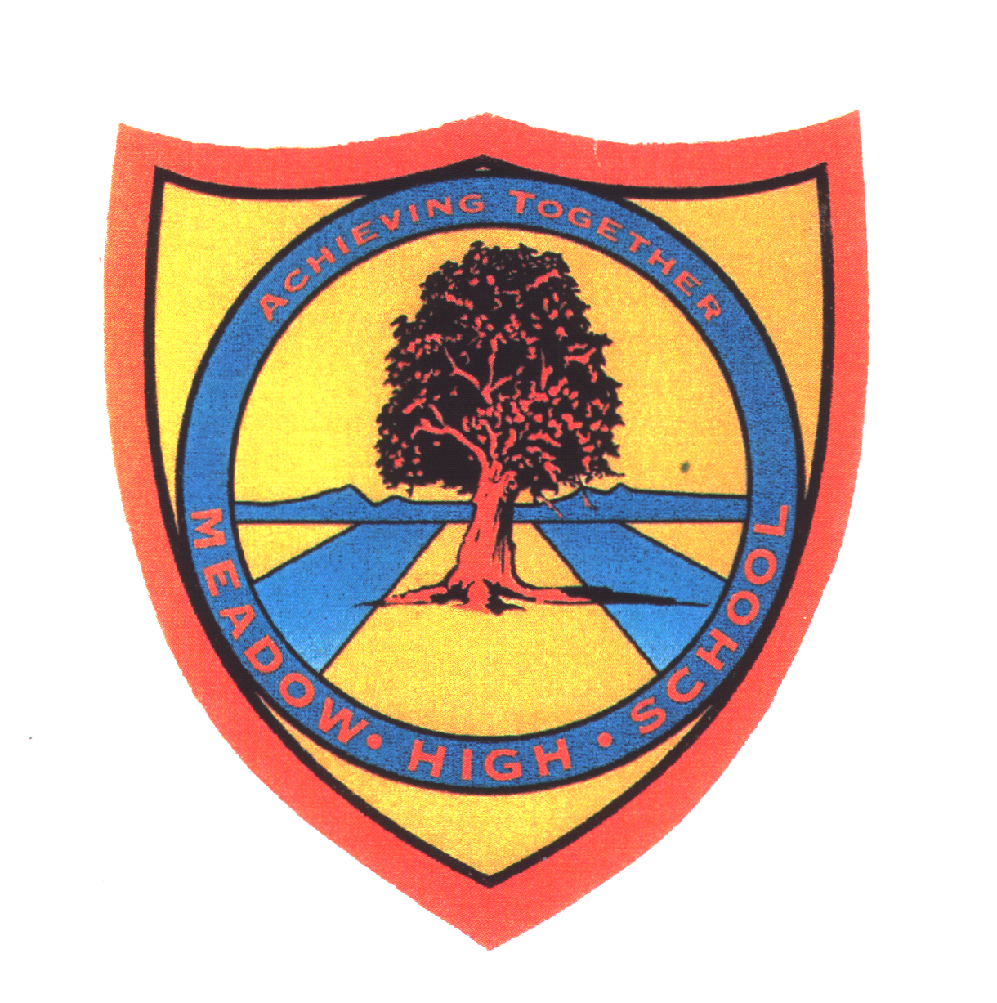     Pathway 1KS3 Cycle 1Spring Term 1 Topic:  Food Drink and Exercise Spring Term 1 Topic:  Food Drink and Exercise Learning Intention:  Pupils will learn about why we need food, drink and exercise.  Learning Intention:  Pupils will learn about why we need food, drink and exercise.  Learning Intention:  Pupils will learn about why we need food, drink and exercise.  Learning Intention:  Pupils will learn about why we need food, drink and exercise.  Learning Intention:  Pupils will learn about why we need food, drink and exercise.  Key knowledge that should be learned during this SoW Key knowledge that should be learned during this SoW AllMostSomeConcept: Concept: Pupils will learn what their body needs to be healthy and how their actions can help keep it healthy.  Pupils will learn what their body needs to be healthy and how their actions can help keep it healthy.  Pupils will learn what their body needs to be healthy and how their actions can help keep it healthy.  Knowledge: Knowledge:  To know that humans needs a variety of food to sustain a healthy body. What the human body needs to thrive. To know what experiences they can do to keep fit and healthy. The main food groups. What can be harmful to the human body. How they can proactively look after themselves.What the different food groups  help our body to do.  Key Skills: Key Skills: Name and identify Label Sort and explain.ClassifyingLanguage and/or communication skills: Language and/or communication skills: HealthyUnhealthyFit HealthyHarmful CarbohydratesProteinDairyFruit and vegetables Fats and sugarsCurricular LinksCurricular LinksPSHCE PSHCE PSHCE 